T.C.AĞRI İL ÖZEL İDARESİ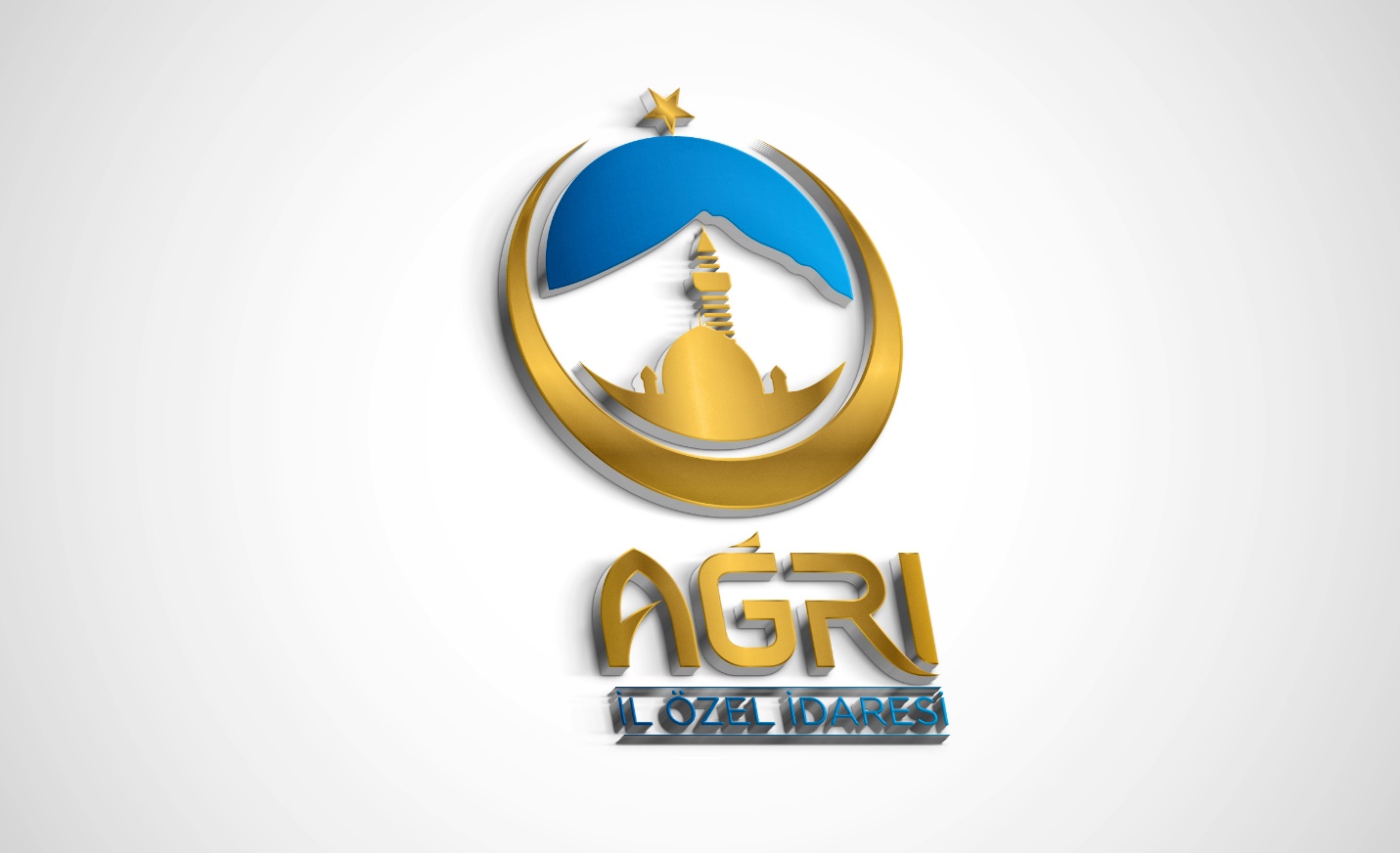 2018 YILI FAALİYET RAPORUİNSAN KAYNAKLARI VE EĞİTİM MÜDÜRLÜĞÜ 2018 YILI ÇALIŞMALARIGörevin kısa tanımı: Genel Sekreterlik bünyesinde görevli personelin personel hizmetlerini yürütmek.Birim Görev ve Sorumlulukları: İl Özel İdaresinin personel planlaması ve personel politikasıyla ilgili çalışmaları yapmak, personel sisteminin geliştirilmesiyle ilgili tekliflerde bulunmak, İl Özel İdaresi kadrolarının ihdas, iptal ve değişikliklerini yapmak, İl Özel İdaresi merkez ve ilçe teşkilatı ile ilgili eğitim planlarının koordinasyonunu sağlamak, personel ile ilgili temel eğitim programlarını düzenlemek ve uygulamak, Atama, görevlendirme ve nakil ile ilgili iş ve işlemleri yürütmek, Personelin özlük kayıtlarını tutmak, Norm kadro ilke ve standartlarının uygulamasını yürütmek, Görevde yükselme ve unvan değişikliği sınavlarına ilişkin işlemleri yürütmek, Personel derece ve kademe terfilerini yapmak, Personelin emeklilik işlemlerini yapmak, Sosyal Güvenlik Kurumu online sisteminde personel özlük bilgileri verilerini girmek, Personelin izin, istirahat ve sağlık kuruluşlarına sevki ile benzer işlemler ile ilgili hizmetleri yürütmek ve yıllık izin onaylarını hazırlamak, İnceleme ve soruşturma ile ilgili işlemleri yürütmek, Sendikal ilişkiler ile toplu iş sözleşmelerinin uygulanmasını sağlamak, Geçici işçi iş ve işlemlerini yürütmek, Personel hareketlerinin belirli periyotlar halinde nicel ve nitel istatistikî bilgilerini tutmak, Özel İdare birimlerinde ilgili mevzuat gereği staj çalışmaları ile ilgili işlemleri yürütmek, Personelin mal bildirimleriyle ilgili iş ve işlemleri yürütmek, Kadro ile ilgili iş ve işlemleri yürütmek, Sözleşmeli personele ilişkin işlemleri yürütmek, Aday memurların eğitim programları ile hizmet içi eğitim planının hazırlanmasını koordine etmek ve uygulamasına yürütmek, Personel Kimlik Belgelerini düzenlemek ve dağıtmak, Pasaport formlarına ilişkin iş ve işlemleri yürütmek, Merkez personelinin maaş, ikramiye, kıdem tazminatı, arazi tazminatı ve harcırah gibi mali ve sosyal haklarına ilişkin iş ve işlemlerin yürütmek, Personelin maaşından kesilmesi gereken Sosyal Güvenlik Kurumuna ait kesintileri yapmak ve bu kesintileri Sosyal Güvenlik Kurumuna bildirmek, Personelin icra ve temlik borcuna ilişkin iş ve işlemleri yürütmek, Giyim Yardım Yönetmeliği ve Toplu İş Sözleşmeleri gereği personele verilmesi gereken giyim yardımlarına ilişkin iş ve işlemleri yürütmek, Maaş ödemelerine için bankalarla yapılacak sözleşme ve promosyonlarına ilişkin iş ve işlemleri yürütmek, Yemek hizmet alımıyla ilgili iş ve işlemleri yürütmek, İdarenin temizlik hizmetlerine ilişkin iş ve işlemleri yürütmek, Sivil savunma ile ilgili iş ve işlemleri diğer Birimlerle birlikte koordineli bir şekilde yürütmek, Yapılacak olan tüm hizmetlere ait envanter kayıtlarının oluşturmak. İl Özel İdaresi Bütçesi ile birim müdürlüğü harcama kaleminde tahsis edilen ödeneklerde harcama ve ihale yetkilisi olarak görev yapmak, Birimin faaliyet ve hizmet alanı ile ilgili, stratejik plan doğrultusunda rapor hazırlamak ve ilgili makama sunmak. Amirlerinin verdiği ve mevzuatın öngördüğü benzer nitelikteki diğer iş ve işlemleri yürütmek.Hizmet içi eğitim  programları  hazırlamakGeçici işçilerin yıllık vize işlemleri,Her ay iş kurumuna  bildirilen işçi bildirim listeleriTam zamanlı personel alımı iş ve işlemleriGüvenlik personellerinin iş ve işlemleriHukuk Müşavirliğinin avans talep ve avans kapama işlemleri657  devlet memurları kanunu 4857  iş kanunu  4688 kamu görevlileri sendikaları toplu sözleşme kanunu 3628 mal bildiriminde bulunulması  rüşvet  ve yolsuzluklarla mücadele kanunu 4483 memurlar ve diğer kamu  görevlilerinin yargılanması  kanunları ve görev verilen diğer kanunlara göre yürüten iş ve işlemler.Memur personellerin maaş bordrolarıEk özel hizmet tazminatlarıSeyyar görev tazminatlarıBüyük proje bordrosuGeçici görev yolluklarıEmekli kesenekleriHizmet takip işlemleri (Hitap)İşçi personellerin maaş bordrolarıSeyyar görev tazminatlarıVardiya  zammı bordrolarıFazla mesai bordrolarıGeçici görev yolluklarıSigorta işlemleriGeçici işçi maaş bordrolarıİlave tediyeler ( işçi)Sözleşme ikramiyeleri  (işçi)İşçi maaş farklarıSözleşmeli personel maaş bordrolarıMemur, işçi sigorta giriş çıkış emekli işlemleriMemur sosyal denge bordrolarıStajyer öğrenci maaş bordroları.80 adet stajyer öğrencinin kurum içi staj işleri takibiMemur işçi asgari geçim indirimi bordroları.7 ilçe memur maaş, seyyar görev, ek özel hizmet bordroları. İşçi kıdem tazminatları.İşçi emekli tazminatları.Memur, işçi sürekli ve geçici görev yolluklarıSivil Savunma Amirliğinin görev ve sorumlulukları  kapsamındaKurumun kalorifer kazanı yakma görevini yürüten personellerin takibiKültür ve kongre merkezi ısınma ve çevre düzenlemesi işlerinin takibiVali yardımcıları lojmanlarındaki personellerin sevk ve idaresiHer yıl TYÇP kapsamında idaremize gönderilen işkur personellerinin kurum içerisindeki görev,sorumluluk ve işlerinin sevk ve takibiKurum güvenliğinin sağlanması amacıyla kurum içerisinde bulunan 5 adet bekçi kulübeleri ile buralarda çalışan personellerin sevk idare sorumlulukları90 dönümlük kurum sahasının temizlik,sulama çimlendirme, ağaçlandırma, peyzaj işlerinde çalışan personelin işlerinin takibi ve bütün bu işler çerçevesinde alınan tüketime yönelik malzemelerin alınması işlemleri…Sosyal TesislerKurum içinden ve kurum dışından gelen misafir ve personellerin konaklama hizmetlerinin takibiKurum personellerinin öğlen yemeği hizmetleriGenel Sekreterimizin talimatları doğrultusunda il genel meclis üyeleri ve diğer misafirlerin yemek hizmetleri.Hizmet Alım İhaleleriÖzel Güvenlik Hizmet alımı ihalesi iş ve işlemleriVali Konağında 3 adet aşçı alımı hizmet alımı ihalesiMerkez ve 7 ilçe özel idare Şantiyelerindeki yangın tüplerinin dolum işiMemur personelin yemek hizmeti alımı ihalesiİşçi personellerin helva ve üzüm hizmet alım ihalesi12 ad Temizlik İşçisi Hizmet Alım İhalesi İş ve İşlemleri1- İl Özel İdaresi kadro tasnif cetveli;İl Özel İdareleri Norm kadro ilke ve standartlarına dair yönetmelik 10 Haziran 2007 tarih ve 26548 sayılı Resmi Gazetede yayımlanarak yayımı tarihinde yürürlüğe girmiştir. (B) Grubu İl Özel İdareleri Norm kadro standartları cetveline göre;HİZMET ALIMLARIÖzel Güvenlik görevlisi: 33 kişiTemizlik Görevlisi: 14 kişiTemizlik ve yemek haz. : 2 kişiİşyeri hekimi ve sağlık personeli: 2 kişiKilitli parke yapımı personeli             : 10 kişiİl afet müdürlüğünde çalıştırılmak üzere işçi   :2 kişiKurumumuzda toplamda 63 adet hizmet alımı personeli çalıştırılmaktadır.EMLAK VE İSTİMLAK MÜDÜRLÜĞÜ 2018 YILI ÇALIŞMALARI İl Özel İdaresinin mülkiyetinde bulunan merkez ve ilçelerdeki gayrimenkullerin envanterinin çıkartılarak sicil kayıtları tutulmuştur.OKULLARMerkez		: 38D.Bayazıt	              : 33Taşlıçay		: 4Diyadin		: 7Eleşkirt		: 15Hamur		: 3Tutak 		: 7Patnos		: 24TOPLAM	             : 131ARSALARMerkez		: 289D.Bayazıt	              : 4Taşlıçay		: 4Tutak		: 1Diyadin                      : 1TOPLAM	            : 299BİNALARMerkez		: 16D.Bayazıt	              : 2Taşlıçay		: 1Diyadin		: 1Eleşkirt		: 4Hamur		: 3TOPLAM	: 27 yekun toplam 457Mülkiyeti İl Özel İdaresine ait olup, kiraya verilebilecek nitelikteki işyerlerinin kiraya verilme işlemleri yapılmıştır. (Tekstilkent’te bulunan 3 adet atölye kiraya verilmiştir. 126.000,00 TL)Mülkiyeti il özel idaresine ait taşınmazlardan 26 adet arsa okul yapımı için İl Milli Eğitim Müdürlüğüne, 2 adet Ağrı Valiliği’ne tahsis işlemleri yapılmış olup, kurumumuza tahsisli Çevre ve Şehircilik İl Müdürlüğü’ne (Milli Emlak Müdürlüğü) ait 2 adet taşınmazın üzerinde tahsis kaldırılmıştır.Ağrı İli, Merkez İlçesi, Gazi Mahallesi 946 ada 3 nolu parsel kurumumuza tahsis edilmiştir.Ağrı İli, Patnos İlçesinde 2 adet ve Merkez İlçesinde 1 adet taşınmazın okul yapılmak üzere şartlı hibesi kabul edilmiştir.Ağrı İli, Merkez Suçatağı Köyü 962, 909 ve 974 nolu parseller satın alınmıştır. (6.411.816,88 TL)Ağrı İli Merkez İlçesi Hacısefer köyü 63 nolu parselde kayıtlı taşınmazın 1/6 payı Ağrı İcra Müdürlüğü 2014/9971  E dosya numaralı hesabına icra dosya numarası ve alacaklı İshak GÜNGÖR’e 39.234,81 TL ödenmiştir.Ağrı İli, Merkez Suçatağı Köyü 962 nolu parsel Ağrı İl Özel İdaresi’nin %100 ortağı olduğu Has Kale Yem. Tem. Per. İnş. İth. İhr. A.Ş.’ye ayni sermaye olarak devir edilmiştir. (2.217.600,00 TL)Ağrı Merkez Kurtuluş Mahallesi 154 ada 67 nolu ve Aşağı Küpkıran Mahallesi 1133 nolu parsellere okul yapılmak üzere kamulaştırma işlemleri yapılmıştır.2018 yılında 1 adet Karayolları 12. Bölge Müdürlüğü adına, 1 adet Atmaca İnş. San. Tic. Ltd. Şti.’ne, 5 adet Koza Altın İşletmeleri A.Ş.’ne ve 4 adet Arkoz Mad. En. San. ve Tic. A.Ş.’ne GSM ruhsatı, 1 adet Murat KALENDER’e ve 1 adet Zahide YAŞAR’a 1 (a) Grubu Maden İşletme Ruhsatı verilmiştir.İlimiz sınırları içersinde bulunan ve 3213 Sayılı Maden Kanunu Kapsamındaki 18 adet maden gruplarının Devlet Hakkı tutarından % 25 İl Özel İdare payının ödenmesi için Maden İşleri Genel Müdürlüğü ile gerekli yazışmalar yapılmış alınan cevabı yazı listesinde 18 adet maden ruhsatına ait devlet hakkı tahsil işlemleri yapılmıştır. Yatırılmayanlar Hukuk müşavirliğine verilmiştir. İlimiz sınırları içersinde bulunan ve 3213 Sayılı Maden Kanunu Kapsamındaki 3 adet 1 (a) Grubu işletme ruhsatı bulunmaktadır. Bunlardan 1 tanesinin kirası ile Devlet Hakkı tutarı olan  % 25 İl Özel İdare payı tahsil iş ve işlemleri yapılmış olup, yatırılmayanlar Hukuk müşavirliğine verilmiştir. 2018 yılında 5686 Sayılı Jeotermal Kaynaklar ve Doğal Mineralli Sular Kanunu kapsamında 2 adet arama ruhsatı verilmiştir.Kurumumuza ait Ağrı İli, Merkez İlçesi, Yolluyazı Köyü mevkiinde 2017 yılında jeotermal kaynak ruhsatı alınmış olup, 2018 yılında MTA ile sözleşme yapılarak 3.150.000,00 TL+KDV maliyet bedeli ile  1500 m derinliğinde jeotermal sondaj yapılmıştır. (Sondaj sonucunda 48 C ve 28 lt/sn jeotermal kaynak bulunmuştur.)Valilik Makamınca oluşturulan komisyon maden ocaklarında usulsüz sevkiyat ve ruhsatsız üretim denetimleri yapılarak söz konusu durumların tespiti halinde cezai işlem yaparak tahakkuk eden para cezalarını tahsil edilmek üzere ilgili defterdarlığa bildirilmiştir.Mülkiyeti İdaremize ait tuğla ve kireç fabrikasına ait kira bedelleri ödenmeği için Hukuk Müşavirliği’ne verilmiş olup, diğer işyerlerinin  kira tahakkukları çıkartılarak Mali Hizmetler Müdürlüğüne verilmiş tahsil işlemleri yapılmıştır.Mülkiyeti İl Özel İdaresine ait olan İlkokul kantin kiralarından elde edilen % 3 özel idare payları tahsil edilmiştir.Birimimizce 01.01.2018 tarihinden 31.12.2018 tarihine kadar resmi kurum ve şahıslar arasında 474 adet yazışma yapılmıştır.DESTEK HİZMETLERİ MÜDÜRLÜĞÜ 2018 YILI ÇALIŞMALARIGörev Tanımı  Destek Hizmetleri Müdürü, Genel Sekreter adına Genel Sekreter Yardımcısının yetki ve sorumluluğunda görevlerini yerine getirir.Destek Hizmetleri Müdürlüğünce Sayın Valimizin talimatları doğrultusunda tanıtma, temsil, ağırlama, tören, fuar, organizasyon ve protokol hizmet giderleri ihtiyaçlarının zamanında karşılanmasını sağlamak.Dairemize ve bağlı tüm birimlerdeki ana iş makinelerinin, binek araçlarının ve yardımcı diğer araçların her türlü yedek parça, teçhizat ve donanım malzemeleri ile tüm birimlerin demirbaş ve malzeme ihtiyaçlarının ihale yolu ile satın alınması, malzemelerin giriş ve çıkış ambar kayıtlarını tutmak.Dairemizin ve bağlı tüm birimlerin talepleri ve ödenekleri çerçevesinde taşıt alımı işlemlerini gerçekleştirmek.Merkez İdare ve bağlı birimlerin her türlü temizliklerinin yapılması hususunda ihale yolu ile hizmet alımı işlemini gerçekleştirmek.Kurum personelinin giyim-kuşam yönetmeliğince verilecek malzemelerin satın alınarak dağıtımını yapmak.237 sayılı taşıt kanununa göre trafik kayıtları ile Trafik Sigorta poliçelerini takip ve kontrolünü sağlamak.Ayniyat hesaplarının saymana karşı sorumlu olup, zamanında yapılmasını takip ve kontrolünü yapmak.Mevcut araç ve gereçlerin demirbaşların ilgililerine zimmet yaparak iyi kullanmasını ve muhafazasını sağlamak.Eşya ve malzemelerin muhafazasını sağlamak, bozulmaya müsait olanların önce sarfını yaparak, çeşitli şekilde elden çıkartılması için, Ambar ve depoların başka amaçla kullanılmamasını, temiz ve bakımlı bir şekilde muhafazasını, yangın ve haşereye karşı tedbirlerin alınmasını sağlamak.Benzeri konularda mevzuatlar doğrultusunda verilecek, diğer görevleri yapmak veya yaptırmak.5576 sayılı Kanun Kapsamında yakalanan Kaçak Akaryakıtların teslimi ve tasfiyesini yapmak.YOL VE ŞUBE MÜDÜRLÜĞÜ 2018 YILI ÇALIŞMALARIYol ve Ulaşım Hizmetleri Müdürü, Genel Sekreter adına Genel Sekreter Yardımcısı’nın yetki ve sorumluluğunda görevlerini yerine getirir.Birime ait, ihalesi yapılacak işlerin yaklaşık maliyetlerini ve ihale işlem dosyalarını hazırlamak, geçici hak edişlerini düzenlemek, geçici kabulü düzenlemek ve yapmak iş artışı için revize birim fiyatlarını hazırlamak.Önceden tespit edilen yol ağlarının yapımını, onarımını, bakımını, gerektiğinde asfalt yapımını, sanat yapılarını ve köprülerini, her türlü bina ve tesislerini yapmak, yaptırmak ve işletmek.Doğal afet durumlarının baş gösterdiği zamanlarda diğer kurumlarla koordineli olarak çalışmak ve en az can ve mal kaybının oluşmasını sağlamak için gerekli olan makine, teçhizat ve iş gücünü sağlamak.Özel sektör şahıs veya kamu kurumlarına araç kiralamak.Yol ve Ulaşım Hizmetleri müdürlüğü görev ve sorumlulukları içerisinde bulunan işlere konu olan şikayet ve önerileri değerlendirmek, gerekli keşifleri yapmak ve yapılan keşifler doğrultusunda ortaya çıkan işleri yapmak veya yaptırmak.Her türlü protokollü işleri yapmak ve yaptırmak.Trafik kanunu ile verilen görevleri yürütmek.Asfalt üretim tesislerinin (plent), büz imalathanesinin üretim, takip, kontrol ve arazi uygulamasını yapmak.Benzeri konularda yönetmelik ve çıkarılan mevzuatlar doğrultusunda verilecek diğer görevleri yapmak veya yaptırmak.KÖY YOLLARI STABİLİZE YATIRIM PROGRAMIYOL ÇALIŞMALARIPLAN PROJE YATIRIM VE İNŞAAT MÜDÜRLÜĞÜ 2018 YILI ÇALIŞMALARIYasal Dayanak: 5302 sayılı kanun ve ilgili mevzuatBağlı Olduğu Üst Birim: Genel SekreterGörev Tanımı  Plan Proje Yatırım ve İnşaat Müdürü, Genel Sekreter adına Genel Sekreter Yardımcısının yetki ve sorumluluğunda görevlerini yerine getirir.Müdürlüğü ile ilgili yıllık bütçe tekliflerini hazırlamak.İlimizdeki Yatırımcı Kuruluşların Bakanlıkça gönderilen ve Özel İdare Bütçesinden konulan ödeneklerin projelendirilmesi ile birimlerin bütçelerinde bulunan İdarenin adına yapılacak yatırımların projelendirilmesi, ihale edilmesi, kontrol işlemlerinin yürütülmesi ve işin bitiminde ilgili kurum veya birimlere teslim edilmesi.İl Özel İdaresi hizmet alanında bulunan yerleşim yerlerinin envanter kayıtlarını tutmak, her yıl sonu güncellemek.İl Özel İdaresi Genel Sekreterliğini bağlı Müdürlüklerin aylık ve yıllık çalışma planlarını ve sonuçlarını izlemek.Müdürlüğü ile ilgili dönemler halinde Birim Performans Planını hazırlamak ve Üst Makama sunmak.Müdürlüğü ile ilgili Yıllık Yatırım Programı hazırlamak ve üst makama sunmak.Müdürlüğü ile ilgili arşiv dokümantasyon işlerini yapmak.Benzeri konularda çıkarılan yönetmelik ve mevzuatlar doğrultusunda verilecek diğer görevleri yerine getirmek.Merkez ve ilçeler dâhil tüm binaların işlevine yönelik idaremiz Teknik elamanlarınca çıkartılan keşif özeti doğrultusunda büyük ve küçük proje, etüt çalışmalarının yapım, bakım ve onarım yapılması için yeni proje sistemlerinin geliştirilmesini sağlamak.Hizmetlerin en iyi şekilde verilmesi için önlemler almak, görev bölümü yaparak verimlilik elde etmek için yapılan hizmetleri denetlemek.Benzeri konularda mevzuatlar doğrultusunda verilecek, diğer görevleri yapmak veya yaptırmak.Bağlı personelin izin, istirahat ve sağlık kuruluşlarına sevki ile ilgili hizmetleri yürütmek ve yıllık izin onaylarını hazırlamak.MALİ HİZMETLER MÜDÜRLÜĞÜ 2018 YILI ÇALIŞMALARIBağlı Olduğu Üst Birim: Genel SekreterKanuni Dayanak: 5302 Sayılı İl Özel İdaresi Kanunu, 5018  Sayılı Kamu Mali Yönetimi ve Kontrol Kanunu,4734 Sayılı Kamu İhale Kanunu,4735 Sayılı Kamu İhaleleri Sözleşmeleri  Kanunu,  2886 Sayılı Devlet İhale Kanunu, 193 Sayılı Gelir Vergisi Kanunu, 488 Sayılı  Damga Vergisi Kanunu, 3065 Sayılı KDV Kanunu, 237 Sayılı Taşıt Kanunu, 2946 Sayılı Kamu Konutları Kanunu, 6245 Sayılı Harcırah Kanunu, 4857 Sayılı İş Kanunu, 5236 Sayılı Kabahatler Kanunu, 2942 Sayılı Kamulaştırma Kanunu, 2863 Sayılı Kültür ve Tabiat Varlıklarını Koruma Kanunu, 5355 Sayılı Mahalli İdare Birlikleri Kanunu, 2007 Sayılı Merkez Yönetim Bütçe Kanunu, 5434 Sayılı T.C. Emekli Sandığı Kanunu, 4958 Sayılı Sosyal Sigortalar Kurumu Kanunu, 2380 Sayılı Belediyelere ve İl Özel İdarelerine Genel Bütçe Vergi Gelirlerinden Pay Verilmesi Hakkında Kanun, 6183 Sayılı Amme Alacaklarının Tahsili Usulü Hakkında Kanun, 832 Sayılı Sayıştay Kanunu, 213 Sayılı Vergi Usul Kanunu, 492 Sayılı Harçlar Kanunu, 6802 Sayılı Gider Vergileri Kanunu, 210 Sayılı Değerli Kağıtlar Kanunu.Kendisine Bağlı Bölümler     · Muhasebe Servisi· Bütçe ServisiGörev TanımıMali Hizmetler Müdürü, Genel Sekreter adına Genel Sekreter Yardımcısının yetki ve sorumluluğunda görevlerini yerine getirir.İl Özel İdaresinin bütçesini hazırlamak.Ayrıntılı harcama ve finansman programını hazırlamak.Bütçe uygulama sonuçlarını raporlamak.Bütçe ilke ve esasları çerçevesinde ödenek göndermek.İdarenin kesin hesabını ve yönetim dönemi hesabını düzenlemek.Harcama yetkilisine bütçeye ilişkin gerekli bilgileri aktarmak.İlgili kurumlara bütçe ile ilgili bilgileri göndermek.Yılsonunda ödeneklerin tenkis, iptal ve devir işlemlerini yapmak.Gerektiğinde ek bütçe hazırlamak.Bütçe içinde bulunan ödeneklerden Mevzuatın öngördüğü ölçüde tertipler arasında aktarma ve program değişikliğini yapmak.Tahsis mahiyetteki paraların ek ödenek kaydını yapmak.Kanunlar gereği bütçeden ayrılan payları ilgili kurumlara göndermek.Bütçe uygulama sonuçlarına göre verileri toplamak, değerlendirmek bunların raporlarını sağlamak. İstatistik sonuçları çıkartmak ve bunları yayınlamak, amirlerin ve mevzuatın verdiği benzer nitelikteki diğer iş ve işlemleri yapmak.Bütçe mevzuatının uygulanması konusunda üst yöneticiye ve harcama yetkilisine gerekli bilgileri sağlamak ve danışmanlık yapmak.Bütçe kayıtlarını tutmak, bütçe uygulama sonuçlarına ilişkin verileri toplamak ve değerlendirmek ve bütçe kesin hesabı ile mali istatistikleri hazırlamak.İdare bütçesine, stratejik plan ve yıllık performans programına uygun olarak çalışmaları yürütmek.İl Özel İdare personelinin maaş, ücret, tedavi ve yolluk il ilgili hak edişlerini hazırlayarak ödenmesini sağlamak.İdare bütçesine giren ve çıkan paraları tahsil etmek, ilgililere ödemek ve nakit mevcudunu yönetmek.Ödemelerin bütçe ödenekleri kapsamında gerçekleştirilmesini sağlamak.İdare bütçesinden ödemesi yapılacak hak ediş dosyalarının incelenmesini müteakip ödenmesini sağlamak.Yapılan ödemelere ait harcama kalemlerini kontrol ederek bu ödeneklerin bütçe ödenekleri kapsamında yapılmasını sağlamak.Taşınmaz Kültür Varlıklarının Korunmasına Katkı Payı kapsamında Belediyelerce tahsil edilen katkı payının idaremizce açılan hesaba aktarılmasından sonra tahsil ve dağıtımına ilişkin kayıt defterini tutmak.Mali Hizmetler Müdürlüğünün gelen, giden, evrak kayıtlarını tutmak.Maliye Bakanlığının internet sitesine aylık KBS veri girişini yapmak.Sayıştay sorgu ve ilamları takip ve tahsil etmek.İl Özel İdaresinin bütçesinden tahakkuk eden bütün ödemelerin muhasebe kayıt girişlerini yapmak.Harcama Belgeleri Yönetmeliğine göre düzenlenmiş belgeleri temel alarak hak sahiplerine haklarını ödemek.İl Özel İdaresinin nakit hareketlerinin yapılmasını sağlamak. Banka, ödenecek çek ve bütçe geliri hesaplarını tutmak.Emanet hesaplarına alınan tutarların yasal süreleri içerisinde ilgili yerlere ödenmesini sağlamak (icra, sigorta primi, gelir vergisi, damga vergisi, emekli kesenekleri, nakit teminat iadeleri vb.)İl Özel idaresinin avans ödemeleri ile mahsup işlemlerini yapmak.Bütçe içi avans ve krediler, kişi borçları, tahsis edilecek gelirler, bütçe emanetleri, emanetler, gelir tahakkukları, gelir tahakkuklarından alacaklar, takipli borçlular, taşınmaz mallar, taşınır mallar, stoklar ve değer değişimleri hesaplarını tutmak.Emanetlerin ve giderlerin hak sahiplerine ödenmesi, para ve parayla ifade edilebilen değerler ile emanetlerin alınması, saklanması, ilgililere teslim edilmesi, havale edilmesi, postalanması ve diğer tüm mali işlerin kayıtlarının tutulması ve raporlanması işlerini yürütmek.İl Özel İdaresinin, gelirleri ile ilgili tahakkuk ve tahsilat işlerini yapmak.Bankadaki hesapları titizlikle takip etmek.Muhtar maaşlarına ait ödenekleri takip ve kontrol etmek.Ay sonunda muhasebe kayıtlarına girilen bütün evrakların doğru olarak girildiğinin kontrolünün yapılması neticesi yevmiye defterini ve aylık cetvelleri hazırlamak.Avans ve kredi mutemetliği yapmak.Ödeme emirleri, kullanılacak ödeme emirleri, ödenekli giderler, bütçe giderleri, taahhütler ve taahhütlerden alacak hesabının düzenli tutulmasını teminen yapılan bütün girişlerini kontrol etmek.Taahhüt kayıtlarının girişini yapmak.Teminat mektupları almak, ilgililerine geri vermek, değiştirmek ve irat kaydedilmesi ile teminat mektupları ve menkul kıymet hesaplarını tutmak.Personelin maaşlarıyla ilgili haciz yazışmalarını yapmak.FAALİYETLER2018 Mali Yılı  Gider Bütçesi: 118.000.000.-TLGelir Bütçesi: 118.000.000.-TL31.12.2018 Tarih İtibariyle;Gider Bütçesi: 392.376.535,19-TLGelir Bütçesi : 319.515.439,78-TL2018 Yılı Faaliyeti                    .     Bütçe Giderleri                   Personel Giderleri: 45.585.780,17-TL	                   Sosyal Güvenlik Giderleri: 4.703.715,49-TL		                   Mal ve Hizmet Alımları: 40.634.181,62-TL		                   Cari Transferler: 4.388.136,34-TL			      Faiz Giderleri: 212.024.82-TL                   Sermaye Giderleri:245.328.490,10-TL			                   Sermaye Transferleri: 51.542.206,65-TL		                   Toplam: 392.376.535,19-TL       .       Bütçe Gelirleri                   Vergi Gelirleri                                     :        100.133,80-TL	                   Teşebbüs ve Mülkiyet Gelirleri       :        2.255.692,44-TL		                   Alınan Bağış ve Yardımlar                :        193.886.033,98-TL		      Diğer Gelirler		               :        123.273.579,56-TL      Toplam                                                :       319.515.439,78-TLBİLGİ İŞLEM MÜDÜRLÜĞÜ 2018 YILI ÇALIŞMALARIYasal Dayanak: 5302 sayılı kanun ve ilgili mevzuat.Bağlı olduğu üst birim: Genel SekreterGörev Tanımı İl Özel İdaresinin tüm bilgi işlem faaliyetlerini planlamak, bilişim politikalarını belirlemek, yönlendirmek ve koordinasyonunu sağlamak.Bilişim teknolojilerindeki gelişmeye paralel olarak kurumun bilgi işlem sistemlerini geliştirmek ve değiştirmek.Ağrı İl Özel İdaresi’nin internet ortamında tanıtımını yapmak. İnternet sitesi ve mail servislerinin  yönetimi ve yönlendirilmesini sağlamak.E-Devlet projesi kapsamında uygulamaya geçen ve geçecek olan tüm projelerin teknik altyapılarının sağlanarak proje kapsamındaki tüm iş ve işlemlerin yürütülmesini sağlamak.Birimler tarafından oluşturulan tüm verilerin istatistiksel sonuçlarının çıkarılarak elektronik ortamda yayınlanmasını sağlamak.İl Özel İdaresi birimlerinin bilgi iletişim cihazları üzerinden faaliyetlerini yürütebilmeleri için gerekli çalışmaları yapmak.Bilgisayar ve diğer bilgi iletişim ünitelerinin yazılımlarının ve donanımlarının kurulmasını sağlamak.Birimlerden gelen talepler doğrultusunda yeni yazılımlar geliştirmek ve uygulanmasını sağlamak.Bilgi iletişim cihazlarının ve bunların destek ünitelerinin bakım ve onarımlarının yapılması veya yaptırılması ile cihazların çalışır durumda tutulmasını sağlamak.Bilgi iletişim ağındaki tüm cihazların ve verilerin içten ve dışarıdan gelebilecek tehlikelere karşı güvenliğini sağlamak ve bu konuda kurum politikaları belirlemek.Bilgi iletişim cihazları donanım ve yazılımları ile ilgili personele yönelik eğitim düzenlemek amacıyla İnsan Kaynakları Daire Başkanlığı ile işbirliğine gitmek.Diğer kurum ve kuruluşlara bilgi ve danışmanlık hizmetleri vermek.Amirlerin ve mevzuatın verdiği diğer benzer nitelikteki işleri yerine getirmek.YAZI İŞLERİ MÜDÜRLÜĞÜ 2018 YILI ÇALIŞMALARIKanuni Dayanak: 5302 Sayılı İl Özel İdaresi Kanunu, 2886 Sayılı Devlet İhale Kanunu, 4982 Sayılı Bilgi Edinme Hakkı Kanunu ve ilgili diğer mevzuat,Bağlı Olduğu Üst Birim: Genel SekreterKendisine Bağlı Bölümler · Meclis ve Encümen · Evrak Kayıt· Bilgi Edinme Birimi Görev Tanımı  Yazı İşleri Müdürü, Genel Sekreter adına Genel Sekreter Yardımcısının yetki ve sorumluluğunda görevlerini yerine getirir.İl Genel Meclis Üyelerinin kayıt işlemlerini yürütmek.İl Genel Meclisi, Meclis Komisyonlarına ait raportörlük hizmetlerini yürütmek.Meclis Toplantı salonlarını hizmete hazır tutmak.Meclis toplanma duyurularının ilgililere ulaştırılmasını sağlamak.Toplantı gündem ve eklerini divana düzenli bir şekilde sunmak.Meclis Başkanlığınca Komisyonlara havale edilen tekliflerin seyrini takip etmek.Komisyonlarca yazılacak raporları düzenlemek ve kaydını yapmak.Rapor ve eklerinin çoğaltılmasını sağlamak.Raporları Meclis Üyelerine ve ilgililere zamanında dağıtımını yapmak.Meclis oturumlarının ses ve görüntü kayıt cihazları ile kaydını yapıp zabıta geçirilmesini sağlamak.Zabıtlara uygun olarak Meclis Kararlarını yazmak, kontrol etmek meclis katip başkanına imzalattırılmasını sağlamak.Meclis Kararlarını Valiliğe süresi içinde sunmak ve takip etmek.Meclis Kararlarını usulüne uygun olarak ilan edilmesini temin etmek ve Meclis Üyelerine duyurulmasını sağlamak.Birimi ilgilendiren mevzuatı takip etmek ve mevzuatın uygulanmasını sağlamak.Meclis Üyelerinin toplantı imza defterlerini düzenli bir şekilde tutmak.İl Encümen Üyelerinin kayıt işlemlerini tutmak.Encümene ait raportörlük hizmetlerini yürütmek.Encümen toplantı salonlarını hizmete hazır tutmak.Encümen Başkanının gözetimi doğrultusunda Encümen Gündemini hazırlamak.Hazırlanan gündemi Encümen Üyelerine dağıtmak.Encümen gündemini gündem sırasına göre encümen karar defterine kayıt etmek.Encümene görüşülmek üzere gönderilen ancak usul ve esas yönünden eksik belgeleri gerçekleri ile birlikte ilgili birimlere geri göndermek.Tamamlanan evrakları Encümen Gündemine alınmasını sağlamak.Encümen Toplantıları konusunda ilgilileri haberdar etmek ederek toplantı mekanını hazır bulundurmak.Encümende alınan kararları varsa muhalefet şerhleri ile beraber Encümen Karar Defterine kayıt etmek ve üyelerin imzalamasını sağlamak.Encümende verilen kararların raportörlük görevini yapmak.Encümen kararı olarak işlemi tamamlanan dosyaları ilgili birimlere gönderilmesini sağlamak.Encümen gündemini üyelere bir gün önceden tebliğ etmek.Benzeri konularda mevzuat doğrultusunda verilecek, diğer görevleri yapmak veya yaptırmak.Not: İl Genel Meclis üyeliğine seçilen Meclis üye sayısı toplam 28 olup, ancak Barış ve Demokrasi partisinden 10 üye İçişleri Bakanlığının onayı ve Ağrı Valiliği Mahalli İdareler Müdürlüğünün yazısına istinaden görevden uzaklaştırılmış olup, görevine devam eden İl Genel Meclis üye sayısı 18’dir.  STRATEJİ VE GELİŞTİME MÜDÜRLÜĞÜ 2018 YILI ÇALIŞMALARIİMAR KENTSEL MÜDÜRLÜĞÜ 2018 YILI ÇALIŞMALARIFAALİYETLERİmar Planı İşlemleriÖzel ve tüzel kişilere ait 4 Adet imar planı müdürlüğümüzce tetkik edilmiş ve İl Genel Meclisine sunulmuştur.      Harita İşlemleriBelediye mücavir alan dışında 16 adet ifraz tevhit işlemleri için kontrollük ve onay işlemleri yapılmıştır.34 adet cins değişikliği işlemi gerçekleşmiş olup, 12 adet cins değişikliği süreci devam etmektedir.Mücavir alan dışı alanlarda imar planlarına altlık oluşturacak 7 hâlihazır haritaların kontrollük ve onay işlemleri yapılmıştır.Ruhsat İşlemleri46 adet inşaat ruhsatı ve 29 adet yapı kullanma izin belgesi verilmiştir.  Köy içinde yapılan 29 adet yapılan yapının projesi onaylanmıştır. Yıkım KararlarıÇevre Şehircilik İl Müdürlüğünün tespit ettiği ve yıkım kararı verilen 11 adet yapının yıkım süreçleri takip edilmiş olup, yıkıldığına dair bilgi ve belgeler Çevre Şehircilik İl Müdürlüğüne gönderilmiştir.Numarataş İşlemleri Ağrı İli, Merkez ilçesi sınırları içerisinde bulunan köylerde 46 adet yapıya kapı numarası verilmiştir.KUDEB (Kültür Varlıklarını Koruma, Uygulama ve Denetim Bürosu) Çalışmalarıİl ve ilçe belediyelerinden (Emlak Gelirinin %10’u) 260.654,00 TL Kültür Varlıkları Katkı Payı tahsil edilmiş olup, ilgili katkı paylarının tahsil çalışmaları sürdürülmektedir. İl sınırları içinde yer alan 12 adet tarihi ve kültürel alanların tespit ve tescil çalışmaları tamamlanarak Van Kültür Varlıklarını Koruma Kurulu Müdürlüğü’ nden kurul kararı alınmıştır.ÜNVANLARDOLU KADRO SAYISIGenel Sekreter1Genel Sekreter Yrd.2Hukuk Müşaviri0Şube Müdürü1İlçe Özel İdare Müdürü0Mali Hizmetler Uzmanı1Mali Hizmetler Uzman Yrd.1Uzman1Şef7Şehir Plancısı2Mühendis27Tekniker8İstatistikçi1Arkeolog1Sanat Tarihçisi1Ölçü Ayar Memuru1Eğitmen1Bilgisayar İşletmeni2Kimyager1VHKİ.8Ayniyat Memuru0Programcı1Muhasebeci1Memur7Dağıtıcı1Aşçı 1Hizmetli4Sürekli İşçi123Sözleşmeli18Geçici İşçi7TOPLAM230HARCAMA CETVELİNİN KALEMİMİKTARIMemur Maaşları5.909.307,88Sürekli İşçi Maaşları18.507.942,15Sözleşmeli Maaşları1.347.219,69Öğrenci Maaşları110.437,36Memur Maaş Sgk. Giderleri4.536.030,71Seyyar Görev Tazminatı ve Yolluklar331.005,93Hizmet Alımları3.467.384,41Mahkeme Görev Giderleri617.661,52TOPLAM34.826.989,65SIRA NOHARCANAN KALEMHARCANAN TUTAR1YEDEK PARÇA ALIMI (22/D, 22/A)₺3.482.377,892GREYDER BIÇAK ALIMI(İHALE 19. MADDE)₺213.285,003LASTİK ALIMI (D.M.O)₺698.226,014LASTİK ALIMI (19. MADDE)₺61.954,725KÖMÜR ALIMI (19. MADDE)₺186.381,006ARAÇ KİRALAMA(22/D, 19. MADDE,21/F)₺463.050,007AKARYAKIT ALIMI (19. MADDE)₺6.602.100,008TRAFİK SİGORTASI (19. MADDE)₺189.393,009KİTAP BASIMI (21/F)₺129.800,0010MADENİ YAĞ ALIMI(19. MADDE)₺188.217,08TOPLAM₺12.214.784,70         İLÇESİ         İLÇESİ             YOLUN TANIMIKMBaşlama-Bitiş 2018-20181) MERKEZ1) MERKEZDedemaksut-Söğütlü-Sarıca-Ferhat Komu-Reşo komu-Çatatalipaşa stabilize ve Asfalt alt yapısı17Kavacık-Murathan –Yazıcı Stabilize asfalt alt yapısı9Ortayokuş ve Esen mezra yoluOrtayokuş ve Esen mezra yolu6Baloluk-ÇamurluAsfalt alt yapısıBaloluk-ÇamurluAsfalt alt yapısı3Çamurlu köy içiÇamurlu köy içi3Hıdır –Otlu bayır asfalt alt yapısıHıdır –Otlu bayır asfalt alt yapısı6Yk.Küpkıran köy içiYk.Küpkıran köy içi4Güvenli köyü Çiçek mezrası yoluGüvenli köyü Çiçek mezrası yolu2Kavak Köy Yolu ve Köy içiKavak Köy Yolu ve Köy içi6Dönerdere köy içiDönerdere köy içi1Bezirhane mahalle yoluBezirhane mahalle yolu2Söğütlü köy içiSöğütlü köy içi1Eğribelen köy yoluEğribelen köy yolu1,5Tezeren köy içi (Parke yol alt yapısı)Tezeren köy içi (Parke yol alt yapısı)3Beşiktepe köy yoluBeşiktepe köy yolu1Hıdır-Otlubayır asfalt yol kenar dolgusuHıdır-Otlubayır asfalt yol kenar dolgusu6Güneysu köy yoluGüneysu köy yolu2Konuktepe köy içiKonuktepe köy içi0.5Başkent köy içiBaşkent köy içi0.5Sağırtaş köy yoluSağırtaş köy yolu1Hanoba-Balkaynak-DönerdereHanoba-Balkaynak-Dönerdere5.00Ziyaret asfalt altkenar dolgusuZiyaret asfalt altkenar dolgusu2Karasu köy içiKarasu köy içi1Taştekne köy içiTaştekne köy içi2Aşkale asfalt yol kenar dolgusuAşkale asfalt yol kenar dolgusu3Yoncalı köy içiYoncalı köy içi1,5Yurtpınar köy içiYurtpınar köy içi1Şehitlik asfalt alt yapısıŞehitlik asfalt alt yapısı0.5Ağılbaşı köy içiAğılbaşı köy içi1TOPLAMTOPLAM94.5 KM2) TUTAKKılıçgedik ve EkincekKılıçgedik ve Ekincek7.5AtabindiAtabindi2Bayındır grubuBayındır grubu18Aş.KulecikAş.Kulecik4.5AhmetabatAhmetabat4ÇobanobaÇobanoba8Akyele Alihırço mezrasıAkyele Alihırço mezrası4DaldalıkDaldalık6KarahanKarahan1DorukdibiDorukdibi2GeçimliGeçimli1AkyeleAkyele1KılıçgedikKılıçgedik1Yk.KöşkYk.Köşk2TOPLAMTOPLAM62 KM3) ELEŞKİRTÖztoprakÖztoprak6AkyumakAkyumak4RamazanRamazan1MollahüseyinMollahüseyin1.25Yığıntaş köy yolu ve köy içiYığıntaş köy yolu ve köy içi2.5TürkeliTürkeli3KokulupınarKokulupınar3ÇatkösedağÇatkösedağ5Sarıca köy içiSarıca köy içi1Yanıkdere köy içiYanıkdere köy içi1.5Değirmenoluğu Köy içiDeğirmenoluğu Köy içi1.5Aydoğdu köy içiAydoğdu köy içi0.5Uzunyazı köy içiUzunyazı köy içi0.25TOPLAMTOPLAM30.5 KM4)DOĞUBAYAZITKarabulakKarabulak1KazanKazan6PullutarlaPullutarla2YanobaYanoba1AkçukurAkçukur1TOPLAMTOPLAM 11 KM5) DİYADİNSatıcılarSatıcılar4UlukentUlukent4DokuztaşDokuztaş4RahmankuluRahmankulu6MutluMutlu2A.AkpazarA.Akpazar4ŞekerbulakŞekerbulak2KocaçobanKocaçoban4KuşluKuşlu2YıldızlıYıldızlı4BüvetliBüvetli2.5YeniçadırYeniçadır2SatıcılarSatıcılar4UlukentUlukent3GünbulduGünbuldu6TOPLAMTOPLAM60  KM6) TAŞLIÇAYGözücü köyü asfalat alt yapıGözücü köyü asfalat alt yapı5AlakoçluAlakoçlu5Tanyolu AdakentTanyolu Adakent4Tanyolu YaylacıkTanyolu Yaylacık4Tanrıverdi KürekliTanrıverdi Kürekli2Yassıkaya kumlamaYassıkaya kumlama2Aş.Toklu kumlamaAş.Toklu kumlama2Yk.TokluYk.Toklu2GeçitverenGeçitveren3Kağnılı Akyıldız Kağnılı Akyıldız 4Aras-KaragözAras-Karagöz4İkiamaç köy içi kumlamaİkiamaç köy içi kumlama1 Balçiçek köy içi kumlama Balçiçek köy içi kumlama1Bayıraltı köy içi kumlamaBayıraltı köy içi kumlama1Aş.Dumanlı  köy içi kumlamaAş.Dumanlı  köy içi kumlama2Bayramyazı köy içi kumlamaBayramyazı köy içi kumlama1Dilekyazı köy içi kumlamaDilekyazı köy içi kumlama1Kumluca köy içi kumlamaKumluca köy içi kumlama2TOPLAMTOPLAM46  KM7) PATNOSAtalay mahalle ve köy içiAtalay mahalle ve köy içi10Çakırbey mahalle, köy ve Şırrık mezrasıÇakırbey mahalle, köy ve Şırrık mezrası9Baltacık mahalle ve yoluBaltacık mahalle ve yolu3Kuruyaka okul yoluKuruyaka okul yolu2,5Suluca mahalle ve köy içiSuluca mahalle ve köy içi5Ergeçli köy içi ve Yılanlı mezrasıErgeçli köy içi ve Yılanlı mezrası7Onbaşılar köy içiOnbaşılar köy içi3Çatmaoluk köy içi ve Güvercinli köyü yol arasıÇatmaoluk köy içi ve Güvercinli köyü yol arası3Özdemir köyü ve Çiçek köyü arasıÖzdemir köyü ve Çiçek köyü arası3Değirmendüzü köyü ve mahalle yollarıDeğirmendüzü köyü ve mahalle yolları15Bozoğlak köy içi ve Çavuşlu mezrasıBozoğlak köy içi ve Çavuşlu mezrası4Bozoğlak Dodo mezrasıBozoğlak Dodo mezrası1Bozoğlak Arpacık mezrasıBozoğlak Arpacık mezrası3Örendik köy yoluÖrendik köy yolu2Çukurbağ köy içi Keleşler mezrasıÇukurbağ köy içi Keleşler mezrası6Bozoğlak Fatih MezrasıBozoğlak Fatih Mezrası1.5Pirömer köy içiPirömer köy içi3Derecik köy içiDerecik köy içi1Hacılar köy içi ve Glçimen mezrasıHacılar köy içi ve Glçimen mezrası1.5Ortadamla köy içi Ortadamla köy içi 1.5Çavuş köy içi Yusuf ve Kartal mezralarıÇavuş köy içi Yusuf ve Kartal mezraları4.5Tanyeli köyü yoluTanyeli köyü yolu1.5Yukarıkulecik yolu asfalt alt yapısıYukarıkulecik yolu asfalt alt yapısı4Koçaklar yolu asfalt alt yapısıKoçaklar yolu asfalt alt yapısı3Hasandolu - Çukurbağ köy yolu asfalt alt yapısıHasandolu - Çukurbağ köy yolu asfalt alt yapısı5Ürküt köy yolu asfalt alt yapısıÜrküt köy yolu asfalt alt yapısı5TOPLAMTOPLAM108 KM8) HAMURBoztepe-Süleymankümbet grup yolu asfalt alt yapısıBoztepe-Süleymankümbet grup yolu asfalt alt yapısı16Süleymankümbet, Karakazan, Esenören ve mezraları yollarıSüleymankümbet, Karakazan, Esenören ve mezraları yolları8Beklemez, Karadoğu, Ayvacık grup köy yolları ve Kardeşler mezrasıBeklemez, Karadoğu, Ayvacık grup köy yolları ve Kardeşler mezrası6Boztepe, Ceylanlı, Kandildağı, Yk. Gözlüce köyleri köy içleriBoztepe, Ceylanlı, Kandildağı, Yk. Gözlüce köyleri köy içleri4Ekincik Yamaç ve Yk. Ekincik mezraları, Nallıkonak Güllüce mezrası, Özdirek köy yolu ve köy içiEkincik Yamaç ve Yk. Ekincik mezraları, Nallıkonak Güllüce mezrası, Özdirek köy yolu ve köy içi10Karaseyitali, Kaçmaz, Soğanlıtepe grup köy yolu ve köy içi kumlamaKaraseyitali, Kaçmaz, Soğanlıtepe grup köy yolu ve köy içi kumlama10Uğurtaş, Alakoyun ve Karlıca grup köy yolu kumlamaUğurtaş, Alakoyun ve Karlıca grup köy yolu kumlama6Demirkapı, Kandildağı kö yolları kumlamaDemirkapı, Kandildağı kö yolları kumlama5Yuvacık ve mezraları, Aş.ve Yk. Yenigün ve mezraları kumlamaYuvacık ve mezraları, Aş.ve Yk. Yenigün ve mezraları kumlama7TOPLAMTOPLAM72 KMGENEL TOPLAMGENEL TOPLAM484 KMİLÇE ADISTABİLİZE (KM)  GREY.BAK. (KM)ONARIM (KM)ARAZİ YOLU (KM)YENİ YOL YAPIMI(KM) BORU DÖŞENMESİ (METRE)KÖPRÜ-MENFEZ DOLGUSU(ADET)KÖPRÜ-MENFEZ DOLGUSU(ADET)MERKEZ94.5100032.516814201111DİYADİN6050024.5382101010DOĞUBAYAZIT111250225256ELEŞKİRT30.51000104002702626HAMUR725815230022211PATNOS108130041551331855TAŞLIÇAY46520202168TUTAK623001562281212TOPLAM4846451182100120209265652018 YILI TOPLAM KAR MÜCADELESİ =  9886 KM2018 YILI TOPLAM KAR MÜCADELESİ =  9886 KM2018 YILI TOPLAM KAR MÜCADELESİ =  9886 KM2018 YILI TOPLAM KAR MÜCADELESİ =  9886 KM2018 YILI TOPLAM KAR MÜCADELESİ =  9886 KM2018 YILI TOPLAM KAR MÜCADELESİ =  9886 KM2018 YILI TOPLAM KAR MÜCADELESİ =  9886 KM2018 YILI TOPLAM KAR MÜCADELESİ =  9886 KMS.NoİŞİN ADISÖZLEŞME BEDELİYAPILAN HARCAMA KALAN HARCAMAGERÇEKLEŞME   (%)1ELEŞKİRT KÖYLERE HİZMET GÖTÜRME BİRLİĞİNE ASFALT VE MENFEZ YAPIMI İÇİN AKTARILAN ÖDENEK4.800.000,004.800.000,000,001002MERKEZ KÖYLERE HİZMET GÖTÜRME BİRLİĞİNE ASFALT VE MENFEZ YAPIMI İÇİN AKTARILAN ÖDENEK8.620.186,448.620.186,440,001003HAMUR KÖYLERE HİZMET GÖTÜRME BİRLİĞİNE ASFALT VE MENFEZ YAPIMI İÇİN AKTARILAN ÖDENEK3.600.000,003.600.000,000,001004TAŞLIÇAY KÖYLERE HİZMET GÖTÜRME BİRLİĞİNE ASFALT VE MENFEZ YAPIMI İÇİN AKTARILAN ÖDENEK3.000.000,003.000.000,000,001005TUTAK KÖYLERE HİZMET GÖTÜRME BİRLİĞİNE ASFALT VE MENFEZ YAPIMI İÇİN AKTARILAN ÖDENEK4.000.000,004.000.000,000,001006DİYADİN KÖYLERE HİZMET GÖTÜRME BİRLİĞİNE ASFALT VE MENFEZ YAPIMI İÇİN AKTARILAN ÖDENEK4.000.000,004.000.000,000,001007DOĞUBAYAZIT KÖYLERE HİZMET GÖTÜRME BİRLİĞİNE ASFALT VE MENFEZ YAPIMI İÇİN AKTARILAN ÖDENEK5.200.000,005.200.000,000,001008PATNOS KÖYLERE HİZMET GÖTÜRME BİRLİĞİNE ASFALT VE MENFEZ YAPIMI İÇİN AKTARILAN ÖDENEK5.700.000,005.700.000,000,001009MERKEZ KÖYLERE HİZMET GÖTÜRME BİRLİĞİNE JEOTERMAL TESİSİ KÖPRÜ YAPIM İŞİ İÇİN AKTARILAN ÖDENEK1.079.813,561.079.813,560,0010010AĞRI MERKEZ ŞEHİTLİK YOLU VE TÖREN ALANI BİTÜMLÜ SICAK KARIŞIM(BSK) ASFALT YOL YAPIM İŞİ171.411,73171.411,730,0010011TUTAK İLÇESİ MUHTELİF KÖY YOLLARINA MENFEZ YAPIM İŞİ188.564,00142.141,4846.422,527512AĞRI MERKEZ İLÇE BEŞİKTEPE, BALLIBOSTAN, GEÇİTALAN, ELİAÇIK VE MOLLAALİ KÖY YOLLARINA ÇEŞİTLİ EBATLARDA MENFEZ YAPIM İŞİ164.020,000,00164.020,00013AĞRI MERKEZ İLÇE SAĞIRTAŞ, SABUNCU, YK.DÖRMELİ VE AŞ.KENT KÖY YOLLARINA ÇEŞİTLİ EBATLARDA MENFEZ YAPIM İŞİ191.160,000,00191.160,00014AĞRI İLİ MUHTELİF KÖY YOLLARINDA KULLANILMAK ÜZERE KORUGE BORU ALIM İŞİ.140.357,67140.357,670,0010015MERKEZ TEZEREN KÖYÜNDE İDARE MALI KİLİTLİ BETON PARKE TAŞI VE BORDÜR İLE YOL YAPILMASI İŞİ300.900,00117.346,61183.553,393916ELEŞKİRT YANIKDERE KÖYÜNDE İDARE MALI KİLİTLİ BETON PARKE TAŞI VE BORDÜR İLE YOL YAPILMASI İŞİ212.400,00154.259,2958.140,717317AĞRI İL ÖZEL İDARESİ PARKE ÜRETİM TESİSİNDE KULLANILMAK ÜZERE ÇİMENTO ALIM İŞİ.254.527,18254.527,180,0010018AĞRI MERKEZ VE İLÇE KÖY YOLLARINDA KULLANILMAK ÜZERE REFLEKTİF CAM KÜRECİĞİ ALIM İŞİ.87.615,0087.615,000,0010019AĞRI İLİ MUHTELİF KÖY YOLLARINDA KULLANILMAK ÜZERE KAR DİREĞİ ALIM İŞİ.357.658,00357.658,000,0010020AĞRI İL ÖZEL İDARESİ PARKE ÜRETİM TESİSİNDE KULLANILMAK ÜZERE AGREGA ALIM İŞİ.361.618,43361.618,430,0010021MERKEZ KÖYLERE HİZMET GÖTÜRME BİRLİĞİNE JEOTERMAL TESİSİ KÖPRÜ PROJE VE ZEMİN ETÜDÜ HİZMET ALIM İŞİ İÇİN AKTARILAN ÖDENEK50.740,0050.740,000,0010022DOĞUBAYAZIT KÖYLERE HİZMET GÖTÜRME BİRLİĞİNE MENFEZ ÇELİK KAFES YAPIMI İÇİN AKTARILAN ÖDENEK20.000,0020.000,000,00100TAŞLIÇAY KÖYLERE HİZMET GÖTÜRME BİRLİĞİNE MENFEZ VE ÇELİK KAFES YAPIMI İÇİN AKTARILAN ÖDENEK230.000,00230.000,000,0010023AĞRI İL ÖZEL İDARESİ PARKE ÜRETİM TESİSİ PARKE MAKİNESİNE 10 KALEM YEDEK PARÇA MAL ALIM İŞİ.20.447,0420.447,040,0010024AĞRI İL ÖZEL İDARESİ PARKE ÜRETİM TESİSİNDE KULLANILMAK ÜZERE 1 ADET KABLO TRAKTÖRÜ VE 1 TAKIM FORKLİFT ATAŞMANI SIKMA LASTİĞİ MAL ALIM İŞİ. 9.440,009.440,000,0010025GAZETE İLAN BEDELLERİ40.981,0440.981,040,0010026KAMU İHALE KURUMU İLAN BEDELLERİ6.608,006.608,000,0010042.808.448,0942.165.151,47643.296,62Noİşin AdıS.TarihiYaklaşık Maliyeti Sözleşme BedeliTenzilatGERÇEKLEŞME DURUMU1AĞRI VALİLİK HİZMET BİNASI MAKAM ODASI VE ANTRE MAHALLERİNİN  DOĞALGAZ DÖNÜŞÜM İŞİ08.01.201836.949,96 TL36.000,00 TL2,57%GEÇİCİ KABUL2AĞRI MERKEZ AŞKALE KÖYÜ 2-3 HEKİMLİK ASM YAPIM İŞİ20.11.2017850.956,45 TL572.500,00 TL32,72%DEVAM EDİYOR3AĞRI MERKEZ MURAT KÖYÜ 2-3 HEKİMLİK ASM YAPIM İŞİ29.11.2017850.956,45 TL581.200,00 TL31,70%DEVAM EDİYOR4İLİMİZ DOĞUBAYAZIT İLÇESİ ÇETENLİ KÖYÜ 3-4 HEKİMLİK ASM HİZMET BİNASI YAPIM İŞİ22.11.2017908.207,68 TL649.000,00 TL28,54%DEVAM EDİYOR5DİYADİN İLÇESİ 5-6 HEKİMLİK ASM, TSM VE 112 YAPIM İŞİ23.11.20172.094.157,32 TL1.498.000,00 TL28,47%DEVAM EDİYOR6TAŞLIÇAY İLÇESİ 5-6 HEKİMLİK ASM, TSM VE 112 YAPIM İŞİ28.01.20172.067.011,99 TL1.451.700,00 TL29,77%DEVAM EDİYOR7PATNOS 5-6 HEKİMLİK ASM, TSM VE 112 YAPIM İŞİ29.11.20172.095.415,39 TL1.392.000,00 TL33,57%DEVAM EDİYOR8ELEŞKİRT 5-6 HEKİMLİK ASM, TSM VE 112 YAPIM İŞİ08.02.20182.116.032,14 TL1.527.000,00 TL27,84%DEVAM EDİYOR9TUTAK 5-6 HEKİMLİK ASM, TSM VE 112 YAPIM İŞİ23.11.20172.136.363,49 TL1.484.000,00 TL30,54%DEVAM EDİYOR10MERKEZ FATİH MAHALLESİ 16 DERSLİKLİ LİSE BİNASI YAPIM İŞİ08.02.20183.682.786,58 TL2.563.000,00 TL30,41%DEVAM EDİYOR11İLİMİZ MERKEZ PATNOS İLÇESİ REHBERLİK ARAŞTIRMA MERKEZİ YAPIM İŞİ11.12.20172.636.157,88 TL1.860.000,00 TL29,44%DEVAM EDİYOR12İLİMİZ 16 DERSLİKLİ YAVUZ SELİM ORTAOKULU YAPIM İŞİ02.02.20183.646.314,04 TL2.574.000,00 TL29,41%DEVAM EDİYOR13TAŞLIÇAY İLÇESİ 16 DERSLİKLİ BALIKGÖLÜ ORTAOKUL BİNASI YAPIM İŞİ02.02.20183.166.923,57 TL2.295.000,00 TL27,53%DEVAM EDİYOR14PATNOS İLÇESİ 16 DERSLİKLİ CENGİZ TOPEL ORTAOKULU BİNASI YAPIM İŞİ21.03.20183.119.713,62 TL2.278.000,00 TL26,98%DEVAM EDİYOR15AĞRI HÜKÜMET KONAĞI(VALİLİK BİNASI) PROJE HİZMET ALIMI15.03.2018224200190.000,00 TL15,25%MUANE KABUL AŞAMASINDA16PATNOS İLÇESİ 16 DERSLİKLİYUNUS EMRE İLKOKULU BİNASI YAPIM İŞİ29.03.20183223880,162.328.000,00 TL27,79%DEVAM EDİYOR17DOĞUBEYAZIT JANDARMA LOJMANLARI VE AĞRI JANDARMA ER İDRİS CANDAN VE JANDARMA ER M. ALİ ARSLAN LOJMANLARININ  BAKIM ONARIM İŞİ19.04.2018279665,65243.000,00 TL13,11%DEVAM EDİYOR18PREFABRİK ATÖLYE BİNASI VE ÇEVRE DÜZENLEMESİ YAPIM İŞİ26.04.20185245125,553.665.777,00 TL30,11%DEVAM EDİYOR19DİYADİN İLÇE JANDARMA KOMUTANLIĞI HİZMET BİNASI VE TESİSLERİ YAPIM İŞİ 25.04.20189731250,187.515.000,00 TL22,77%DEVAM EDİYOR20MİLLİ EĞİTİM MÜDÜRLÜĞÜ DEPO YAPIM İŞİ30.04.20181423308,17963.400,00 TL32,31%DEVAM EDİYOR21AĞRI İL ÖZEL İDARESİNE AİT YEDEK PARÇA AMBARININ ÇATI ONARIM İŞİ04.05.201825.575,8118.500,00 TL27,67%DEVAM EDİYOR22PATNOS İLÇESİ ÖZDEMİR KÖYÜ 4 DAİRELİ LOJMAN YAPIM İŞİ09.05.20181.231.160,13843.870,00 TL31,46%DEVAM EDİYOR23HAMUR İLÇESİ YÜKARI GÖZLÜCE KÖYÜ 4 DAİRELİ LOJMAN YAPIM İŞİ11.05.20181.227.826,34803.340,00 TL34,57%DEVAM EDİYOR24DİYADİN İLÇESİ HACI HALİT İLKOKULU, YENİÇADIR İLKOKULU, HÜSEYİN ÖNER İLKOKULU VE TÜRK TELEKOM ORTAOKULU BİNALARINI ONARIM İŞİ24.05.2018262.200,44172.390,00 TL34,25%DEVAM EDİYOR253 ADET PREFABRİK ATÖLYE BİNASI VE ATÖLYE BİNASI VE ALT YAPI İMALATLARI YAPIM İŞİ21.05.201811.756.980,268.190.000,00 TL30,34%DEVAM EDİYOR26PATNOS İLÇESİ CENGİZ ÇIKRIK 3 DERSLİKLİ ANAOKUL YAPIM İŞİ23.05.2018584.482,23385.400,00 TL34,06%DEVAM EDİYOR27PATNOS DEDELİ KÖYÜ 3 DERSLİKLİ ANAOKULU BİNASI YAPIM İŞİ28.05.2018619.645,23404.400,00 TL34,74%DEVAM EDİYOR28TAŞLIÇAY ALAKOÇLU İLKOKULU ONARIM İŞİ28.05.201878.170,8369.900,00 TL10,58%DEVAM EDİYOR29İLİMİZ TUTAK İLÇESİ 12 DERSLİKLİ GAZİ İLKOKUL YAPIM İŞİ29.05.20182.841.751,351.853.850,00 TL34,76%DEVAM EDİYOR30AĞRI İLİ PATNOS İLÇESİ ÖZDEMİR KÖYÜ 3 DERLİKLİ ANAOKUL YAPIM İŞİ28.05.2018579.315,76471.000,0018,70%DEVAM EDİYOR31DİYADİN İLÇESİ MERKEZ 16 DERSLİKLİ MEHMET MELİK ÖZMEN İLKOKUL YAPIM İŞİ31.05.20183.843.772,972.454.000,0036,16%DEVAM EDİYOR32DOĞUBEYAZIT İLÇESİ MERKEZ 16 DERSLİKLİ İSHAKPAŞA İLOKUL İNŞAATI YAPIM İŞİ30.05.20183.654.567,442.358.500,0035,46%DEVAM EDİYOR33ELEŞKİRT İLÇESİ İMAM HATİM ORTAOKULU VE GONCALI KÖYÜ İLKOKULU BİNALARIN ONARIM İŞİ31.05.2018124.906,4483.950,0032,79%DEVAM EDİYOR34PATNOS İLÇESİ 24 DERSLİKLİ ANADOLU LİSESİ YAPIM İŞİ30.05.20188.334.776,355.470.000,0034,37%DEVAM EDİYOR35GÜRBULAK SARISU SINIR TİCARET MERKEZİ VE BAĞLANTI YOLU ASFALT YAPIM İŞİ06.06.201814.761.721,189.680.000,0034,42%DEVAM EDİYOR36AĞRI İLİ DİYADİN İLÇESİ OĞULOBA KÖKÜ İLK OKUL 2 DERSLİKLİ  İLK OKUL VE LOJMAN YAPIM İŞİ TUTAK İLÇESİ DÖŞ KAYA KÖYÜ 2 DERSLİKLİ İLK OKUL VE LOJMAN YAPIM İŞİ04.06.2018478.042,57349.000,0026,99%DEVAM EDİYOR37DOĞUBEYAZIT 3 DERSLİKLİ HASANKEYF MAH.ANAOKUL BİNASI YAPIMI ONARIM İŞİ13.06.2018564.274,75373.600,00 TL33,79%DEVAM EDİYOR38AĞRI İLİ TUTAK İLÇESİ DÖŞKAYA KÖYÜ 2 DERSLİKLİ İLKOKUL VE LOJMAN YAPIM İŞİ04.06.2018465.780,78403.000,00 TL13,48%DEVAM EDİYOR39DOĞUBAYAZIT İLÇESİ GÜLLÜCE KÖYÜ 4 DERSLİKLİ LOJMAN YAPIM İŞİ12.06.20181.126.891,78740.908,00 TL34,25%DEVAM EDİYOR40AĞRI ANADOLU İMAMHATİP LİSESİ PANSİYON BİNASI ONARIM İŞİ İLİMİZ BİLİM SANAT MERKEZİ REHBERLİK ARAŞTIRMA MERKEZİ VE SELÇUK ORTAOKULU BİNALARININ ONARIM İŞİ11.06.2018207.563,48116.000,00 TL44,11%DEVAM EDİYOR41BİLİM SANAT MERKEZİ , REHBERLİK ARAŞTIRMA MERKEZİ VE SELÇUK ORTAOKULU ONARIN İŞİ11.06.2018237.016,50152.000,00 TL35,87%DEVAM EDİYOR42İLİMİZ MERKEZ ATATÜRK İLKOKULU BİNASININ ONARIM İŞİ12.06.2018262.726,11166.405,00 TL36,66%DEVAM EDİYOR43HAMUR İLÇESİ YUKARI GÖZLÜCE KÖYÜ 4 DERSLİKLİ İLKOKUL BİNASI YAPIM İŞİ 07.06.20181.040.149,58670.000,00 TL35,59%DEVAM EDİYOR44AĞRI MERKEZ 100.YIL MAHALLESİ 3 DERSLİKLİ ANAOKULU BİNASI YAPIM İŞİ 11.06.2018561.900,37359.150,00 TL36,08%DEVAM EDİYOR45İL EMNİYET MÜDÜRLÜĞÜNE BAĞLI 180 LİK VE 80'LİK POLİS LOJMANLARININ ONARIM İŞİ07.06.2018168.200,19113.754,00 TL32,37%DEVAM EDİYOR46DOĞUBAYAZİT ŞEHİT GÜRHAN YARDIM İLK -ORTA OKULU ONARIM İŞİ21.06.2018491.910,50307.300,00 TL37,53%DEVAM EDİYOR47İLİMİZ MERKEZ SERHAT İLKOKULU ONARIMI21.06.201870.340,4447.370,00 TL32,66%DEVAM EDİYOR48AĞRI İLİ TAŞLIÇAY İLÇESİ GEÇİT VEREN KÖYÜ 4 DERSLİKLİ İLKOKUL YAPIM İŞİ22.06.2018898.782,70831.300,00 TL7,51%DEVAM EDİYOR49İLİMİZ MERKEZ İSMET ÖMEROĞLU İLKOKUL ONARIM İŞİ21.06.2018327.959,34205.040,00 TL37,48%DEVAM EDİYOR50KGYS İYİLEŞTİRİLMESİ, VERİMLİLİĞİN ARTIRILMASI VE PERFORMANSININ GELİŞTİRİLMESİ İŞİ22.06.2018323.433,33287.000,00 TL11,26%DEVAM EDİYOR51AĞRI İLİ ELEŞKİRT İLÇESİ İSTİKLAL MAHALLESİ 11 DAİRELİ LOJMAN YAPIM İŞİ 27.06.20182.185.985,021.414.000,00 TL35,32%DEVAM EDİYOR52AĞRI İLİ TAŞLIÇAY İLÇESİ ÇÖĞÜRLÜ KÖYÜ 4 DERSLİKLİ İLKOKUL YAPIM İŞİ28.06.2018975.981,36625.210,00 TL35,94%DEVAM EDİYOR53AĞRI İLİ TAŞLIÇAY İLÇESİ ÇÖĞÜRLÜ KÖYÜ 4 DERSLİKLİ İLKOKUL YAPIM İŞİ28.06.2018975.981,36625.210,00 TL35,94%DEVAM EDİYOR54AĞRI İLİ DİYADİN TAŞBASAMAK KÖYÜ 4 DERSLİKLİ İLKOKUL YAPIM İŞİ28.06.2018990.211,94760.000,00 TL23,25%DEVAM EDİYOR55DİYADİN İLÇESİ TAVLA KÖYÜ 4 DERSLİKLİ İLKOKUL YAPIM İŞİ05.07.22018960.306,10623.000,00 TL35,12%DEVAM EDİYOR56PATNOS TOKİ POLİS LOJMANLARI ÇATI ONARIM İŞİ11.07.2017132.746,84114.000,00 TL14,12%DEVAM EDİYOR57AĞRI İLİ TUTAK İLÇESİ AŞAĞI KÖŞK KÖYÜ 4 DERSLİKLİ İLKOKUL YAPIM İŞİ18.07.2018987.276,08645.500,00 TL34,62%58AĞRI TUTAK İLÇESİ OĞLAKSUYU İLKOKUL BİNASI VE DİYADİN İLÇESİ HÜSEYİN ÖNER İLKOKUL BİNASI ONARIM İŞİ16.07.2008134.857,5793.000,0031,04%59İLİMİZE AİT 9 ADET OKUL ONARIM İŞİ17.07.2018182.404,12174.000,00 TL4,61%60PATNOS İLÇESİ 8 DERSLİKLİ ZİREKLİ KÖYÜ ORTAOKUL YAPIM İŞİ13.07.20182.598.909,422.280.000,00 TL12,27%61İL EMNİYET MÜDÜRLÜĞÜNE BAĞLI HİZMET BİNALARININ İP TABANLI ÇGKS YAPIM İŞİ16.07.20181.030.406,66741.500,00 TL28,04%62AĞRI MERKEZ YAZILI KÖYÜ 2-3 HEKİMLİ ASM HİZMET BİNASI YAPIM İŞİ26.07.2017953.367,91674.350,00 TL29,27%63İL mİLLİ EĞİTİM MÜDÜRLÜĞÜNE BAĞLI 9 OKUL ONARIMI İŞİ25.07.2018293.236,68238.000,00 TL18,84%64AĞRI İLİ PATNOS İLÇESİ KURUYAKA KÖYÜ 4 DERSLİKLİ İLKOKUL YAPIM İŞİ30.07.20181.136.284,40908.000,00 TL20,09%65İLİMİZ MERKEZE BAĞLI NECİP FAZIL KISAKÜREKİHL PANSİYONU, GÜZEL SANATLAR  LİSESİ PANSİYONU VE ÖĞRETMENLER ANADOLU LİSESİNİN ONARIM İŞİ   25.07.2018249.844,35174.350,00 TL30,22%66AİLE SOSYAL POLİTİKALAR İL MÜDÜRLÜĞÜNE BAĞLI ÇOCUK EVLERİ SİTESİ  MÜDÜRLÜĞÜNÜN BAKIM VE ONARIM İŞİ31.07.2018181.665,28117.850,00 TL35,13%67AĞRI MERKEZ TAŞTEKNE ORTAOKULU ,23 NİSAN ANAOKULU ,BALIKSU KÖYÜ İLK-ORTAOKULU ,AKBULGUR KÖYÜ İLKOKULU ,ÖĞRETMEN NURGÜL GELTURAN MESLEKİ VE TEKNİK ANADOLU LİSESİ PANSİYON BİNALARININ ONARIMI02.08.2018461.347,06349.000,00 TL24,35%68AĞRI SOSYAL HİZMET MERKEZİ MÜDÜRLÜĞÜNÜN HİZMET BİNASI  ONARIM İŞİ02.08.2018185.667,69145.000,00 TL21,90%695 OKUL ONARIM İŞİ( AĞRI MERKEZ TAŞKENE ORTA OKULU 23 NİSAN ANAOKULU BALIKSU KÖYÜ İLK -ORTAOKULU AKBULGUR KÖYÜ İLKOKULU ÖĞRETMEN NURGÜL GELTURAN MESLEKİ VE TEKNİK ANAOKULU LİSESİ PANSİYON BİNALARININ  ONARIMI 02.08.2018461,347,06349.000,00#DEĞER!70AĞRI VALİLİK BİNASI DIŞ CEPHE MANTOLAMA VE ONARIM İŞİ08.08.2018547.575,43487.000,00 TL11,06%71DOĞUBAYAZIT 3 ADET YİBO ONARIM İŞİ09.08.2018403.118,15294.000,00 TL27,07%72AĞRI HUZREVİ YAŞLI BAKIM VE REHABİLİTASYON MERKEZİ MÜDÜRLÜĞÜ HİZMET BİNASI ONARIM İŞİ13.08.2018294.253,74 TL214.700,00 TL27,04%736 ADET OKUL ONARIMI(CUMHURİYET İLKOKULU, MUSTAFA KEMAL ATATÜRK İLKOKULU, ŞEYH EDEBALİ İLKOKULU, NURETTİN DOLGUN MESLEKİ TEKNİK ANADOLU LİSESİ, KAZIM KARABEKİR İLKOKULU, ELEŞKİRT İMAM HATİP ORTAOKULU )28.08.2018132.724,57 TL89.500,00 TL32,57%74TUTAK İLÇESİNE 3 OKUL ONARIM İŞİ27.08.2018151.878,26 TL128.500,00 TL15,39%75AĞRI POLİSEVİ VE ÖZEL HAREKAT ŞUBE MÜDÜRLÜĞPÜ DOĞALGAZ DÖNÜŞÜM İŞİ27.08.2018201.229,42 TL179.000,00 TL11,05%76AĞRI İLİ DİYADİN İLÇESİ GÜNBULDU KÖYÜ 6DERSLİKLİ OKUL YAPIM İŞİ 04.09.20181.028.167,32 TL819.400,00 TL20,30%772 ADET KULE YAPIM İŞİ 27.08.2018247.782,73 TL197.000,00 TL20,49%78ELEŞGİRT İLÇE EMNİYET AMİRLİĞİ HİZMET BİNASI YAPIM İŞİ26.07.20184.571.302,97 TL3.438.000,00 TL24,79%79DİYADİN İLÇESİ İSAAĞA MAHAALLESİ 3 DERSLİKLİ ANAOKUL YAPIM İŞİ05.09.2018541.027,55 TL414.500,00 TL23,39%80KADIN KONUKEVİ, AĞRI SOSYAL HİZMET MERKEZİ VE ÇOCUKEVLERİ SİTESİ DOĞALGAZ DÖNÜŞÜM İŞİ06.09.2018292.264,64 TL259.000,00 TL11,38%81AĞRI 180 DAİRELİ POLİS LOJMANLARI VE İL EMNİYET MÜDÜRÜ KONUTU DOĞALGAZ DÖNÜŞÜM İŞİ06.09.2018433.398,35 TL398.000,00 TL8,17%82AĞRI TEZEREN KÖYÜ 2-3 HEKİMİ ASM HİZMET BİNASI YAPIM İŞİ11.09.2018853.688,21655,000,0083AĞRI DOĞUBEYAZIT İLÇESİ BÜYUÜK AĞRI MAHALLESİ 3DERSLİKLİ ANOKULU BİNASI YAPIM İŞİ12.09.2018627.494,79476.300,0024,09%84AĞRI İLİ ELEŞKİRT İLÇESİ TAHİR BELDESİ HALI SAHA İDARİ BİNASI YAPIM İŞİ14.09.2018528.926,12 TL400.000,00 TL24,38%8510 OKUL ONARIM İŞİ17.09.2018204.823,64 TL155.000,00 TL24,33%86PATNOS İLÇE EMNİYET MÜDÜRLÜĞÜKİRALIK BİNA ONARIM İŞİ21.09.2019109.219,25 TL77.000,00 TL29,50%87AĞRI DOĞUBEYAZIT İLÇESİ 16 DERSLİKLİ MEHMET AKİF ERSOY İLKOKUL BİNASI YAPIM İŞİ05.10.20183.722.298,82 TL2.820.000,00 TL24,24%88NECMETTİN ERBAKAN İHO, CUMAÇAY İLKOKULU, 100. YIL ORTAOKULU, BOZTOPRAK İLKOKULU, KUVAYI MİLLİYE İLKOKULU VE KAYMAKAM ÖZGÜR AZER ORTAOKULU ONARIM İŞİ05.10.2018281.023,42 TL201.560,00 TL28,28%89AĞRI İLİ MERKEZ İLÇESİ KURTULUŞ MAH. 8 DERSLİKLİ ORTAOKUL YAPIM İŞİ03.10.20184.464.305,46 TL3.140.000,00 TL29,66%90DİYADİN İLÇESİ 8 DERSLİKLİ ORTAOKUL(ULUKENT) YAPIM İŞİ08.10.20184.533.602,42 TL3.399.750,00 TL25,01%91AĞRI İLİ DOĞUBEYAZIT İLÇESİ ULUYOL MAH. 24 DERSLİKLİ ORTAOKULU YAPIM İŞİ11.10.20187.894.617,31 TL5.729.000,00 TL27,43%92TEKSTİL KENT YERLEŞKESİ 2. ETAP 3 ADET PREFABRİK ATÖLYE BİNASI VE İHATA DUVARI VE YAPIM İŞİ11.10.201810.634.911,17 TL8.470.000,00 TL20,36%93İLİMİZ MERKEZE BAĞLI 8 ADET OKUL ONARIM İŞİ15.10.2018168.187,56 TL143.400,00 TL14,74%94AĞRI TUTAK İLÇESİ 12 DERSLİKLİ  MERKEZ İMAMHATİP ORTAOKUL BİNASI YAPIM İŞİ17.10.20185.303.328,59 TL3.790.000,00 TL28,54%95AĞRI İLİNDE MEVCUT ŞEHİT MEZARLARI YAPIM, BAKIM VE ONARIM İŞİ16.10.201881.786,42 TL79.500,00 TL2,80%96AĞRI İLİ ELEKİRT İLÇESİ İSTİKLAL MAH. 12 DERSLİKLİ İLKOKUL YAPIM İŞİ17.10.20185.474.102,06 TL3.885.000,00 TL29,03%97AĞRI İLİ PATNOS İLÇESİ ÖZDEMİR KÖYÜ8 DERLİKLİORTAOKUL YAPIM İŞİ19.10.20184.575.343,82 TL3.414.000,00 TL25,38%98AĞRI İLİ PATNOS İLÇESİ ALPASLAN MAH. 12 DERSLİKLİ İLKOKUL 12 DERSLİKLİ ORTA OKUL YAPIM İŞİ25.10.201810.868.564,90 TL7.610.000,00 TL29,98%99AĞRI İLİ ELEŞKİRT İLÇESİ TAHİR BELDESİ8 DERSLİKLİ İLKOKUL YAPIM İŞİ YAPIM İŞİ26.10.20184.949.127,79 TL3.684.000,00 TL25,56%100İLİMİZ MERKEZE BAĞLI 8 ADET OKULUN ISITMA SİSTEMLERİNİN DOĞALGAZA DÖNÜŞTÜRÜLMESİ İŞİ30.10.2018761.137,63 TL734.000,00 TL3,57%101AĞRI İLİ DOĞUBEYAZIT İLÇESİ SARIGÜL MAHALLESİ 16 DERSLİKLİ İLK OKUL YAPIM İŞİ30.10.20187.115.832,95 TL5.023.000,00 TL29,41%102PATNOS İLÇESİ ÇAY MAHALLESİ 8 DERSLİKLİ ORTAOKUL YAPIM İŞİ25.10.20184.678.536,23 TL3.338.000,00 TL28,65%103AĞRI MERKEZ GAZİ MAH. 16 DERSLİKLİ İLKOKUL VE 16 DERSLİKLİ ORTAOKUL  YAPIM İŞİ30.10.201813.450.058,94 TL9.133.000,00 TL32,10%104AĞRI MERKEZ CUMAÇAY KÖYÜ 2-3 HEKİMLİ ASM YAPIM İŞİ01.11.2018926.707,44 TL817.000,00 TL11,84%105AĞRI İLİ TUTAK İLÇESİ 3 DERSLİKLİ ERDAL KÖYÜ ANAOKULU BİNASI YAPIM İŞİ13.11.2018559.650,52 TL415.000,00 TL25,85%106AĞRI İL ÖZEL İDARESİNE AİT BİNALARININ KOMPANZASYON YAPIM İŞİ VE VALİ KONAĞI BETON BARİYER YAPIM İŞİ13.11.2018117.422,14 TL108.490,00 TL7,61%107İLİMİZ MERKEZ ŞEMSİ TÜRKMEN ANADOLU LİSESİ, MESLEKİ VE TEKNİK ANADOLU LİSESİ VE ANADOLU İHL  PANSİYON  VE LOJMAN BİNASININ ISITMA SİSTEMLERİNİN DOĞALGAZA DÖNÜŞTÜRÜLMESİ16.11.2018675.875,11 TL655.000,00 TL3,09%108AĞRI KÜLTÜR VE KONGRE MERKEZİ ONARIM ve DOĞALGAZ DÖNÜŞÜM İŞİ19.11.2018289.652,92 TL277.000,00 TL4,37%109HAYRETTİN ATMACA KIZ İMAM HATİP LİSESİ İKMAL İŞİ24.01.2019735.512,10 TL683.000,00 TL7,14%Harcama Tipİşin AdıHarcama DurumuHarcama Talimatı TarihiHarcama Talimatı SayısıHarcama TutarıAvansGenel Sekreterlik Binası Televizyon Tamiri AvansıTamamlandı22.10.201849780AvansKodlAğrı Projesi Kapsamında Robotik Malzeme alımına ait 2018/465779 kik payıTamamlandı20.09.201844944AvansPlan Proje Yatırım ve İnşaat Müdürlüğünde Kullanılmak Üzere Yazıcı AlımıTamamlandı30.07.20183836861,58AvansGenel Sekreterlik Binası için Kamera Kayıt Cihazı AlımıTamamlandı11.04.201822900AvansKodlAğrı Projesi Kapsamında 20 Adet Masaüstü Bilgisayar ve Monitör AlımıTamamlandı02.04.20181752424,34AvansKodlAğrı projesinde kullanılmak üzere 200 adet masaüstü bilgisayar ve monitör alımı avansıTamamlandı19.03.201813487547,68AvansKodlAğrı projesinde kullanılmak üzere 200 adet masaüstü bilgisayar ve monitör alımı avansıTamamlandı19.03.201812487547,68AvansKurumumuz İhtiyaçlarında Kullanılmak Üzere Bilgisayar ve Çevre Birimleri AlımıTamamlandı15.03.20181046702,79Avanskod1Ağrı Projesi Kapsamında 40 adet bilgisayar ve Monitör alım işiTamamlandı15.01.20181103022İL GENEL MECLİS ÜYELERİAK PARTİ   : 10     B.D.P:   7    SAADET P. : 1  TOPLAM :   18 İL GENEL MECLİS ÜYESİ01.01.2018 - 31.12.2018 Tarihleri arasında alınan İl Genel Meclis karar sayısı                        :     10901.01.2018 - 31.12.2018 tarihleri arasında yapılan İl Genel Meclis toplantı sayısı                    :      7001.01.2018 - 31.12.2018 tarihleri arasında alınan İl Encümen Karar sayısı                               :      8501.01.2018 - 31.12.2018 tarihleri arasında yapılan İl Encümen toplantı sayısı                          :      32İl genel meclisinde kurulan ihtisas komisyon sayısı                                                                    :      11İHTİSAS KOMİSYONLARI1. Eğitim Kültür ve Sosyal Hizmetler Komisyonu2. Çevre ve Sağlık Komisyonu3. Plan ve Bütçe Komisyonu4. İmar ve Bayındırlık Komisyonu5. Tarım ve Hayvancılık Komisyonu6. Sanayi ve Ticaret Komisyonu7. Gençlik ve Spor Komisyonu8. Köylere Yönelik Hizmetler Komisyonu9. Gölet Kanal Su Komisyonu10.Tanıtım ve Halkla İlişkiler Komisyonu11.Strateji Geliştirme ve Ar-Ge KomisyonuDenetim Komisyonu 08.01.2018 – 07.02.2018 tarihleri arasında toplam 20 gün toplantı yapmıştır.Gelen Evrak Kayıt    :  7711Giden Evrak Kayıt   :  7323S.N.İŞ KALEMLERİHARCAMA TUTARI1TELEFON FATURASI VE TURKCELL18.532,50.-TL2TTNET FATURASI55.270,37-TL3TEMSİLİ AĞIRLAMA Toplam ve Harcanan918.929,98.-TL4PERYODİK YAYIN ALIMLARI 20.214.30-TL5DOĞRUDAN TEMİN ( Vali Konağı ) 74.467,38-TL6ELEKTRİK FATURASI415.619,40-TL7SU FATURASI VALİ KONAĞI4.042,81.-TL8POSTA VE TELGRAF GİDERLERİ 20.217,30.-TLTOPLAM GİDER1.527,294,04-TLFaaliyetler AdetVerilmiş Olan Yapı Ruhsatı 46Onay Bekleyen Yapı Ruhsatı Köy İçinde Projesi Onaylanan Yapı29Verilmiş Olan Yapı Kullanım izin Belgesi  29Onay Bekleyen Yapı Kullanım izin Belgesi  İmar Plan Tadilatı 0İmar Planı 4Devam Eden ve Kurum Görüşü Beklenen Planlar10Kurumlar ve Şahıslarca Talep Edilen Plan Dur. Ver. Cevaplar10İmar Çapı Düzenlemesi  0İfraz-Tevhit için Kontrollük -Onay İşlemi 16Halihazır Haritalar için Kontrollük-Onay İşlemi 7Cins Değişikliği İşlemleri34